Publicado en Montréal, Quebec el 29/07/2016 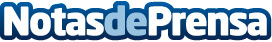 CGI, la quinta consultora TI del mundo, factura 2.700 millones de dólares en su tercer trimestre fiscalPresente en España desde 2014, la compañía inicia su año fiscal el 1 de octubreDatos de contacto:Paulino Baena Díaz636833831Nota de prensa publicada en: https://www.notasdeprensa.es/cgi-la-quinta-consultora-ti-del-mundo-factura Categorias: Finanzas Hardware E-Commerce Software http://www.notasdeprensa.es